SwedenSwedenSwedenApril 2025April 2025April 2025April 2025SundayMondayTuesdayWednesdayThursdayFridaySaturday12345678910111213141516171819Maundy ThursdayGood FridayEaster Saturday20212223242526Easter SundayEaster Monday27282930Walpurgis Night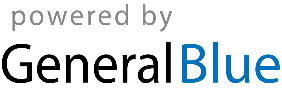 